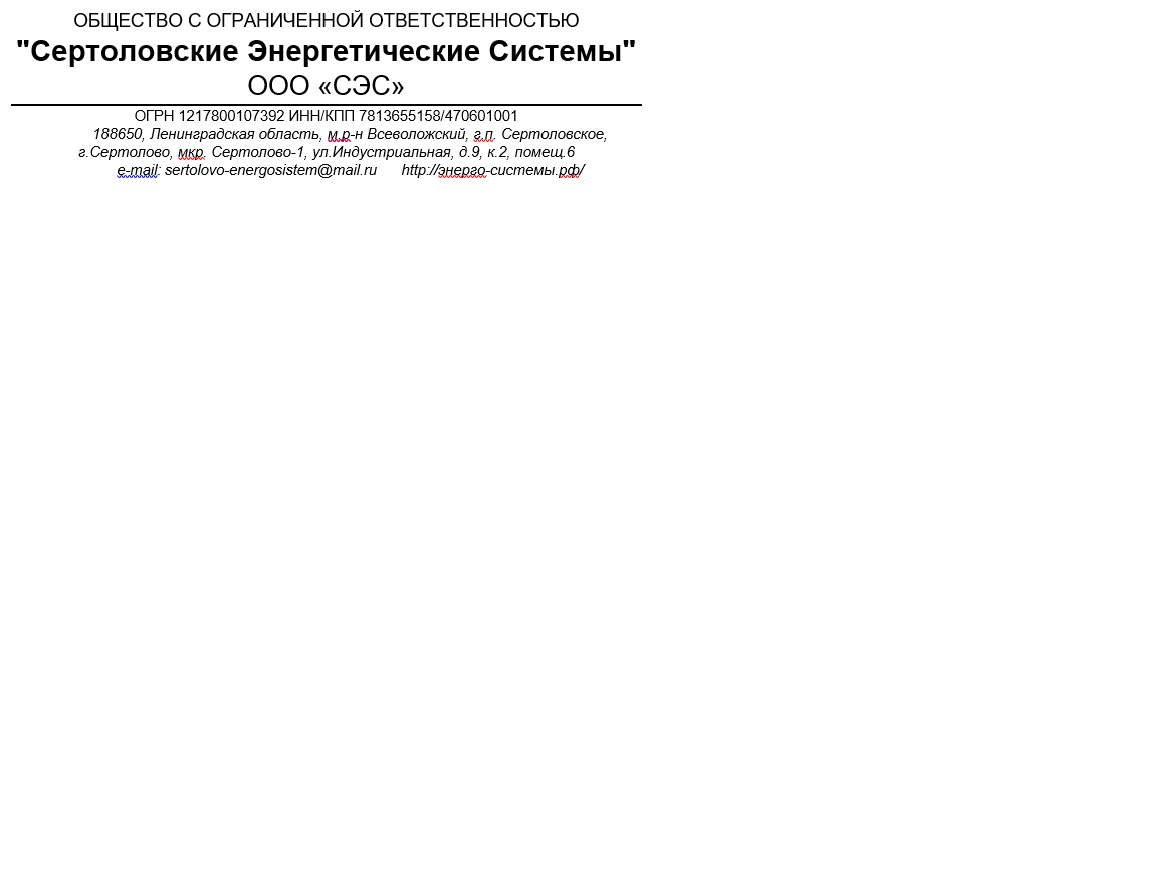 Исх. №                  от  __13 июня_______________ 2023 г.                                                                                                              Администрация МО г. Сертолово                                                                                                                                                                                                                ЖКХ МО г. Сертолово                                                                                                                                     Аварийная служба                                                                                                                    ООО « Уют- Сервис»                                                                                                                                                                                                                                                                                                                               ООО «КОМФОРТ»                                                         ТЕЛЕФОНОГРАММА № 62 от 13. 06. 2023года.Время:   ООО «СЭС»  сообщает, что  в связи  с   ремонтными   работами на теплосетях  13.06.23года  С  11-00      до окончания  работ    будет произведено отключение   ГВС по следующим адресам  ул. Школьная дома № 1  2  3  4  5  7  9  ул. Ветеранов дом № 6 и церковь. Просим  закрыть  запорную арматуру на вводе в дома.Подписал: начальник РЭ С   ООО «СЭС»  Перцев А.А.Передала: диспетчер  Кульбаева О.Н.Телефон   диспетчерской  службы   593-85-24Приняли: